هوالعلیم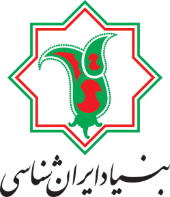 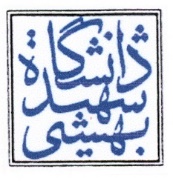 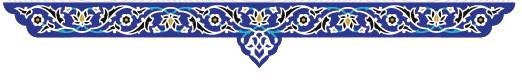 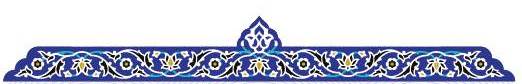 طرح کلی پیشنهاد موضوع رساله، استاد راهنما و مشاور  ‏ واحد تحصیلات تکمیلیمعاونت پژوهشی1402مشخّصات رساله:شرح اجمالی موضوع پیشنهادی/ مسئله اصلی، پرسش اصلی و هدف تحقیق:................................................................................................................................................................................................................................................................................................................................................................................................................................................................................................................................................................................................................................................................................................................................................................................................................................................................................................................................................................................................................................................................................................................................................................................................................................................................................................................................................................................................................................................................................................................................................................................................................................................................................................................................................................................................................................................................................................................................................................................................................................................................................................................................................................................................................................................................................................................................................................................................................................................................................................................................................................................................................................................................................................................................................................................................................................................................................................................................................................................................................................................................................................................................................................................................................................................................................................................................................................................................................................................................................................................................................................................................................................................................................................................................................................................................................................................................................................................................................................................................................................................................................................................................................................................................................................................................................................................................................................................................................................................................................................................................................................................................................................................................................................................................................................................................................................................................................................................................................................................................................................................................................................................................................................................................................................................................................................................................................................................................................................................................................................................................................................................................................................................................................................................................................................................................................................................................................................................................................................................................................................................................................................................................................................................................................................................................................................................................................................................................................................................................................................................................................................................................................................................................................................................................................................................................................................................................................................................................................................................................................................................................................................................................................................................................................................................................................................................................................................................................................................................................................................................................................................................................................................................................................................................................................................................................................................................................................................................................................................................................................................................................................................................................................................................................................................................................................................................................................................................................................................................................................................................................................................................................................................................................................................................................................................................................................................................................................................................................................................................................................................................................................................................................................................................................................................................................................................................................................................................................................................................................................................................................................................................................................................................................................................................................................................................................................................................................................................................................................................................................................................................................................................................................................................................................................................................................................................................................................................................................................................................................................................................................................................................................................................................................................................................................................پیشینة تحقیق، وجوه تمایز این تحقیق با پیشینة آن و وجه نوآورانة تحقیق:......................................................................................................................................................................................................................................................................................................................................................................................................................................................................................................................................................................................................................................................................................................................................................................................................................................................................................................................................................................................................................................................................................................................................................................................................................................................................................................................................................................................................................................................................................................................................................................................................................................................................................................................................................................................................................................................................................................................................................................................................................................................................................................................................................................................................................................................................................................................................................................................................................................................................................................................................................................................................................................................................................................................................................................................................................................................................................................................................................................................................................................................................................................................................................................................................................................................................................................................................................................................................................................................................................................................................................................................................................................................................................................................................................................................................................................................................................................................................................................................................................................................................................................................................................................................................................................................................................................................................................................................................................................................................................................................................................................................................................................................................................................................................................................................................................................................................................................................................................................................................................................................................................................................................................................................................................................................................................................................................................................................................................................................................................................................................................................................................................................................................................................................................................................................................................................................................................................................................................................................................................................................................................................................................................................................................................................................................................................................................................................................................................................................................................................................................................................................................................................................................................................................................................................................................................................................................................................................................................................................................................................................................................................................................................................................................................................................................................................................................................................................................................................................................................................................................................................................................................................................................................................................................................................................................................................................................................................................................................................................................................................................................................................................................................................................................................................................................................................................................................................................................................................................................................................................................................................................................................................................................................................................................................................................................................................................................................................................................................................................................................................................................................................................................................................................................................................................................................................................................................................................................روش تحقیق برای پاسخ به پرسش اصلی:......................................................................................................................................................................................................................................................................................................................................................................................................................................................................................................................................................................................................................................................................................................................................................................................................................................................................................................................................................................................................................................................................................................................................................................................................................................................................................................................................................................................................................................................................................................................................................................................................................................................................................................................................................................................................................................................................................................................................................................................................................................................................................................................................................................................................................................محور پژوهشی مرتبط با موضوع (بر اساس برنامه پژوهشی بنیاد):.......................................................................................................................................................................................................................................................................................................................................................................................................................................................................................................................................................................................................................................................................................................................................................................................................................................................................................................................................................................................................................................................................................................................................................................................................................................................................................................................................... .......................................................................................................................................................................................................................نام و نام خانوادگي دانشجو:                                                                                                         تاريخ                          امضاء                                                     نتیجه مذاکره با استاد راهنما:نتیجه بررسی در گروه:عنوان و اسامی استادان راهنما و مشاور رسالة سرکار خانم/ جناب آقای .................................................. دانشجوی مقطع دکتری رشتة ...... با عنوان ........................................................ در جلسة مورّخ ................................... گروه بررسی و نتیجه بدین ترتیب اتخاذ شد:تأیید می‌شود تأیید نمی‌شود برای تأیید نیازمند اصلاحات به شرح ذیل است:......................................................................................................................................................................................................................................................................................................................................................................................................................................................................................................................................................................................................................................................................................................................................................................................................................................................................................................................................................................................................................................................................................................................................................................................................................................................................................................................................................................................................................................................................................................................................................................................................................................................................................................................................................................................................................................................................................................................................................................................................................................................................................................................................................................................................................................................................................................................................................................................................................................................................................................................................................................................................................................................................................................................................................................................................................................................................................................................................................................................................................................................................................................................................................................................................................................................................................................................................................................................................................................................................................................................................................................................................................................................................................................................................................................................................................................................................................................................................................................................................................................................................................................................................................................................................................................................................................................................................................................................................................................................................................................................................................................................................................................................................................................................................................................................................................................................................................................................................................................................................................................................................................................................................................................................................................................................................................................................................................................................................................................................................................................................................................................................................................................................................................................................................................................................................................نام و نام خانوادگی مدیر گروه:                          تاریخ و امضا:نتیجه بررسی در شورای تحصیلات‌تکمیلی:پیشنهاد عنوان و استادان راهنما و مشاور رسالة سرکار خانم/ جناب آقای .................................................. دانشجوی مقطع دکتری رشتة ...... با عنوان ........................................................ بررسی و به شرح ذیل اتخاذ تصمیم شد.موضوع و عنوان پایان نامه و استاد راهنما/ مشاور در جلسة شمارة                  مورخ                     شوراي تحصيلات تكميلي بنياد ايران‌شناسي بررسي شد و عنوان پایان‌نامه و اسامی استاد راهنما/ مشاور به شرح ذیل  به تصویب رسید: عنوان رساله:استاد راهنمای اول: .............................استاد راهنمای دوم: ............................استاد مشاور اول: .................................استاد مشاور دوم: ..................................موضوع و عنوان پایان نامه و استاد راهنما/ مشاور در جلسة شمارة                  مورخ                          شوراي تحصيلات تكميلي بنياد ايران شناسي بررسي شد و عنوان پایان نامه و اسامی استاد راهنما/ مشاور به شرح یادشده، به تصویب نرسید. طرح کلی برای تأیید نیازمند تغیییرات به شرح ذیل است:.................................................................................................................................................................................................................................................................................................................................................................................................................................................................................................................................................................................................................................................................................................................................................................................................................................................................................................................................................................................................................................................................................................................................................................................................................................................................................................................................................................................................................................................................................................................................................................نام و نام خانوادگی دبیر شورای تحصیلات تکمیلی:تاریخ و امضا:نام و نام خانوادگی دانشجو: شماره دانشجویی :عنوان پیشنهادی رساله: نام و نام خانوادگی و رشتة تخصصي استاد راهنمای پیشنهادی اول:نام و نام خانوادگی و رشتة تخصصي:استاد راهنمای پیشنهادی دوم نام و نام خانوادگی و رشتة تخصصي استاد مشاور پیشنهادی اول:نام و نام خانوادگی و رشتة تخصصي استاد مشاور پیشنهادی دوم:نتیجه بررسی مقدماتی و چگونگی ارتباط موضوع با برنامة پژوهشی بنیاد:  ..........................................................................................................................................................................................................................................................................................................................................................................................................................................................................................................................................................................................................................................................................................................................................................................................................................................................................................................................................................................................................................................................................................................................................................................................................................................................................................................................................            .....................................................................................................................................................................................................................................................................................................................................................................................................................................................................................................................................................................................................................................................................دلایل ضرورت استفاده از استاد راهنمای دوم در نگارش رساله با شرح مختصر موضوع پايان‌نامه و تبيين ماهيت بينارشته‌اي آن:.......................................................................................................................................................................................................................................................................................................................................................................................................................................................................................................................................................................................................................................................................................................................................................................................................................................................................................................................................................................................................................................................................................................................................................................................................................................................................................................................................... .......................................................................................................................................................................................................................دلایل ضرورت استفاده از استاد دوم مشاور در نگارش رساله با شرح مختصر موضوع پايان‌نامه و تبيين ماهيت بينارشته‌اي آن:......................................................................................................................................................................................................................................................................................................................................................................................................................................................................................................................................................................................................................................................................................................................................................................................................................................................................................................................................................................................................................................................................................................................................................................................................................................................................................................................................... .....................................................................................................................................................................................................................................................................................................................................................................................................................................................................................................................................................................................................................................................................                                                                            نام و نام خانوادگي استاد راهنمای اول:                                                                                                       تاريخ                          امضاء                                                     